Harian    :Radar Sulteng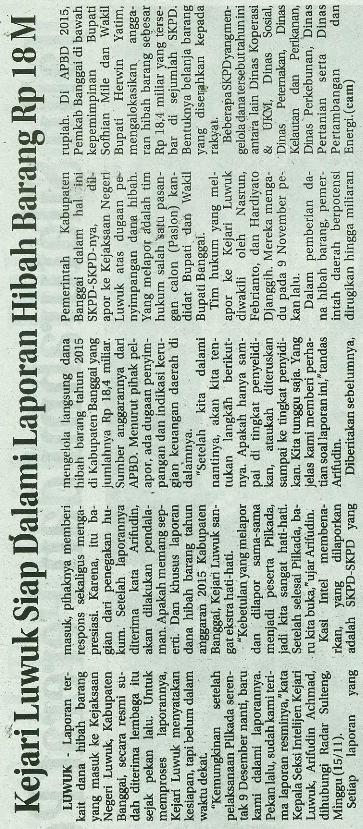 KasubaudSulteng IIHari, tanggal:Senin, 16  November  2015KasubaudSulteng IIKeterangan:Kejari Luwuk siap Dalami Laporan hinah Barang Rp 18 MKasubaudSulteng IIEntitas:BanggaiKasubaudSulteng II